Obec Ovčáry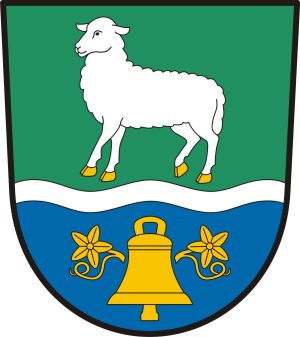 Obecní úřad OvčáryOvčáry 41, PSČ 277 14 Dřísy, okres Mělník, tel.: 315 696 100Ovčáry dne 21.8.2020č.j.: 270/2020Oznámení o záměru obce                                      vložení majetku do hospodaření Obec OVČÁRYv souladu ust. § 39 odst. 1) zákona č. 128/2000 Sb., o obcích, ve znění pozdějších předpisů,zveřejňuje svůj záměrvložit níže uvedený majetek do hospodaření dle §38 zákonač.250/2000Sb., o rozpočtových pravidlech územních rozpočtů:tlaková kanalizace – stoky, kolaudační souhlas MěÚ/50029/2012 ze dne 12.12.2012tlaková kanalizace – sběrné stoky, kolaudační souhlas Výst./381/2013 ze dne 26.7.2013								____________________Josef Hromadastarosta obce      Vyvěšeno na úřední desce ObÚ Ovčáry: 22.8.2020Současně zveřejněno na elektronické úřední desce. Sejmuto:  …………………..